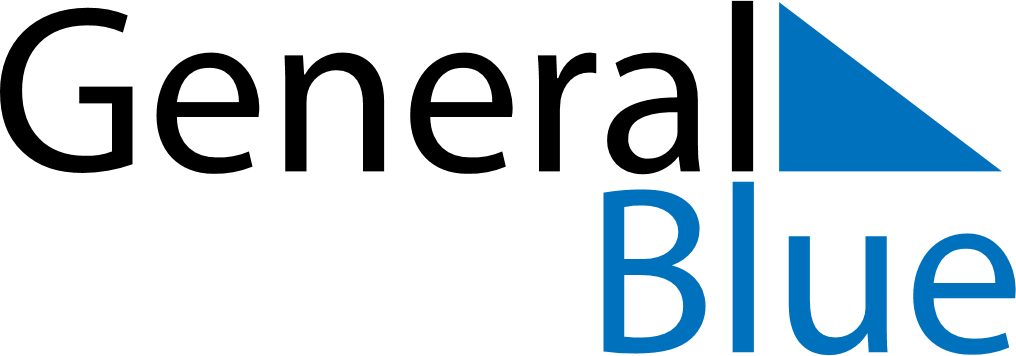 June 2019June 2019June 2019El SalvadorEl SalvadorMONTUEWEDTHUFRISATSUN1234567891011121314151617181920212223Father’s DayDía del Maestro24252627282930